Service d’incendie de Saint-Pierre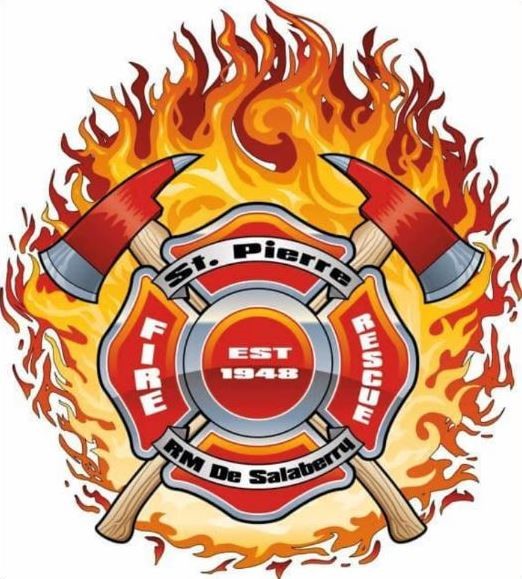 Case postale 598Saint-Pierre-Jolys (Manitoba)R0A 1V0Exigences pour les candidats au poste de pompier :Tous les postes de pompiers sont rémunérés sur appel (PAS à temps plein)Le candidat doit résider dans la zone de responsabilité du Service d’incendie de Saint-PierreDoit être physiquement apte à effectuer des tâches exigeantes (un test de force et de condition physique peut être exigé)Doit être capable de travailler dans un environnement stressantDoit bien travailler avec les autres membres de l’équipeDoit être capable de suivre des ordres stricts et détaillésDoit être capable de travailler en hauteur et dans des espaces confinésDoit être disposé et capable d’apprendre de nouvelles techniques en fonction des besoinsDoit être disposé à suivre toutes les formations requises et à obtenir les licences et certifications nécessairesDoit détenir un permis de conduire valide Doit pouvoir participer à des séances de formation en soirée et en fin de semaineDoit être prêt à utiliser les applications du Service d’incendie sur son appareil mobile personnelDoit être en mesure de répondre aux appels 24 heures sur 24 et 7 jours sur 7 (lorsqu’il est disponible et se trouve dans la région) 	Doit avoir le soutien de l’employeur pour participer aux appels d’urgence dans la mesure du possible.Doit avoir le soutien de sa famille pour pouvoir s’engager à respecter les exigences de temps d’un pompier rémunéré sur appelLe candidat peut être tenu de respecter les lignes directrices et les mandats provinciaux	Le candidat doit fournir un extrait de casier judiciaire et une vérification du registre concernant les mauvais traitements aux adultes et aux enfants.Doit être rasé de près pour assurer l’étanchéité de la pièce faciale de l’APRARésumé du dossier de conducteur requisFormation obligatoire dispensée à tous les pompiers recrutés : Premiers soins/RCRPermis de conduire de classe 4 avec autorisation de conduire des véhicules à freins à airIncident Command 100 (en ligne)Atelier sur le contrôle de la circulation (1 jour)Opérations sur les matières dangereuses (40 heures sur 2 fins de semaine)Pompier niveau 1Pompier niveau 2Atelier sur la désincarcération des véhicules